Lire attentivement le document ci-dessous :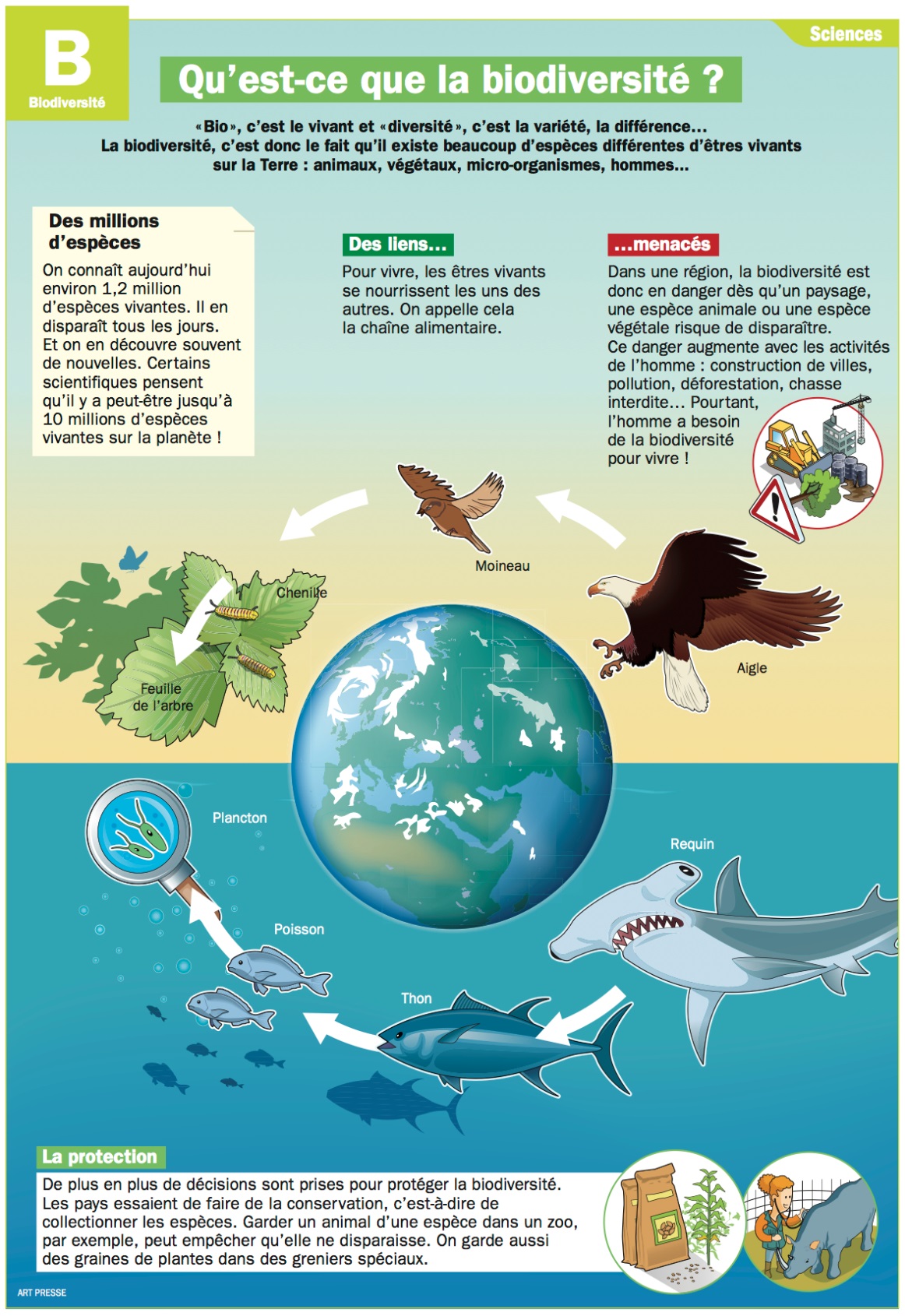 En se référant au document ci-dessus, répondre aux questions suivantes :Tirer du document la définition de la biodiversité.Citer deux milieux de vie mentionnés  dans le document.Expliquer que se passe-t-il s’il n’y a plus de thon dans le milieu marin ?Donner le nombre approximatif d’espèces vivantes se trouvant sur la planète ?Citer deux activités faites par l’Homme qui pourraient réduire la diversité dans la nature.Proposer deux moyens par lesquels l’Homme protège la biodiversité. .                                                                           .                                                     .                                                                                   Collège des Dominicaines de Notre Dame de la Délivrande – ArayaClasse : CM2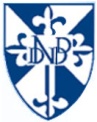 